RIETAVO SAVIVALDYBĖS ADMINISTRACIJA AIŠKINAMASIS RAŠTAS PRIE SPRENDIMO ,,DĖL RIETAVO SAVIVALDYBĖS STRATEGINIO PLĖTROS PLANO IKI 2016 METŲ PRATĘSIMO IKI 2020 METŲ PROJEKTO PARENGIMO“ PROJEKTO2016-12-15RietavasSprendimo projekto esmė.                        Sprendimo projektu siekiama                         2. Kuo vadovaujantis parengtas sprendimo projektas.                         Sprendimo projektas parengtas vadovaujantis Lietuvos Respublikos vietos savivaldos įstatymo 6 straipsnio 22 punktu.  Tikslai ir uždaviniai.                        Parengti Rietavo savivaldybės strateginio plėtros plano iki 2016 metų pratęsimo iki 2020 metų projektą.	Laukiami rezultatai.Bus parengtas Rietavo savivaldybės strateginio plėtros plano iki 2016 metų pratęsimi iki 2020 metų projektas.  Kas inicijavo sprendimo  projekto rengimą.Sprendimo projekto rengimą inicijavo Savivaldybės administracija.Sprendimo projekto rengimo metu gauti specialistų vertinimai.Neigiamų specialistų vertinimų negauta.Galimos teigiamos ar neigiamos sprendimo priėmimo pasekmės.Neigiamų pasekmių nenumatyta.Lėšų poreikis sprendimo įgyvendinimui.  Lėšos numatytos Savivaldybės biudžete. 9. Antikorupcinis vertinimas. Šis sprendimas antikorupciniu požiūriu nevertinamas.Savivaldybės administracijos direktoriaus pavaduotojas                            Antanas Aužbikavičius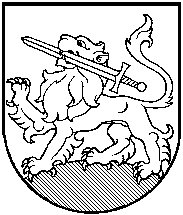 